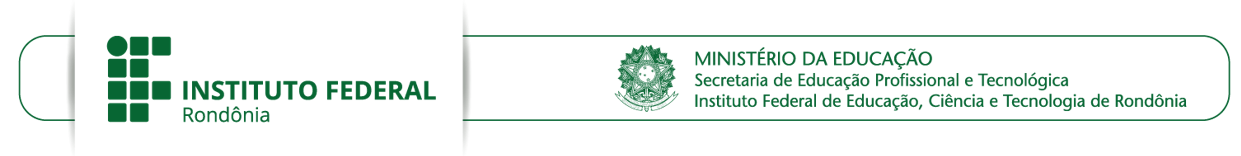 EDITAL Nº 3/2021/PROEX — PROJETO LAÇOSANEXO 5a — MODELO INSTRUTIVO DE RELATÓRIO FINAL (ARTIGO CIENTÍFICO)  	O Relatório Final, que não se confunde com o Relatório Técnico-Financeiro disponível no SUAP, poderá ser desenvolvido na forma de um Artigo Científico, contendo entre 10 a 15 páginas. Utilizar letra Times New Roman, tamanho 12, com espaçamento 1,5 entre linhas. A formatação da página atende ao padrão de 3 cm nas margens superior e esquerda e de 2 cm nas margens inferior e direita, com alinhamento justificado do texto; a numeração será colocada a 2 cm da margem superior, à direita. Notas de rodapé, números de página, conteúdos de quadros e tabelas (além de seus títulos e fontes de consulta) e citações com mais de três linhas terão tamanho 10 e espaçamento 1,0 entre linhas. De acordo com a NBR 6.024 (ABNT, 2003), item 3.7,destacam-se gradativamente os títulos das seções, utilizando os recursos de negrito, itálico ou grifo e redondo, caixa alta ou versal e outro. O título das seções (primárias, secundárias etc.) deve ser colocado após sua numeração, dele separado por um espaço. O texto deve iniciar-se em outra linha. Neste sentido, a numeração deve atender ao seguinte padrão, quanto aos recursos de grafia aserem utilizados:1 PRIMEIRA SEÇÃO1.1 SEGUNDA SEÇÃO1.1.1 Terceira seção1.1.1.1 Quarta seçãoEm geral, para o desenvolvimento do texto, utilizar as orientações da Associação Brasileirade Normas Técnicas (ABNT): 6.022/2003 (elaboração de artigos para periódicos), 14.724/2011 (elementos gerais de apresentação de trabalhos acadêmicos), 6.023/2002 (para referências), 6.028/2003 (para resumos), 10.520/2002 (para citações), além das Normas de Apresentação Tabular do Instituto Brasileiro de Geografia e Estatística (IBGE) (BRASIL, 1993).TÍTULO DO ARTIGO CIENTÍFICOAutor ou autores do artigo (no máximo 3)RESUMOUsar entre 100 e 250 palavras, conforme o item 3.3.5 da NBR 6.028 (ABNT, 2003).Palavras-chaveEntre 3 e 5 palavras-chave, separadas por ponto.ABSTRACT 	Apresentar o título, resumo e palavras-chaves em inglês.KeywordsEntre 3 e 5 palavras-chave, separadas por ponto.1 INTRODUÇÃO 	Apresentar a problematização, justificativas e objetivos.2 FUNDAMENTAÇÃO TEÓRICA 	Discutir algumas teorias em que se fundam o tema, as justificativas e/ou as metodologias empregadas.3 METODOLOGIA  	Identificar o local de aplicação, o público-alvo e os procedimentos utilizados, dentre outrasinformações que orientaram o desenvolvimento do projeto.4 RESULTADOS (Pode-se substituir este título por outros que traduzam os resultados.) 	Descrever e discutir os resultados alcançados, com apoio de algum referencial teórico, se necessário. Apresentar todas ou as principais ações executadas, destacando os impactos do projeto (as mudanças nos processos de formação, o alcance de metas, as transformações no meio interno e/ou externo, o impacto social, a indução de desenvolvimento, os problemas resolvidos).5 CONSIDERAÇÕES FINAIS 	Informar o modo como os objetivos foram alcançados, ou se não o foram. Discutir os aspectos das atividades, o envolvimento de pessoal, as dificuldades, as oportunidades de implementação, dentre outras condições do processo. Apresentar qual a relação que se estabeleceu entre ensino, pesquisa e extensão, os impactos sociais, os problemas resolvidos, o benefício para a comunidade externa, dentre outros.REFERÊNCIASElencar as referências conforme a edição mais recente da NBR 6.023 (ABNT, 2018), comalinhamento à esquerda, espaço simples entre linhas e duplo entre referências, por ordem alfabética e, no caso de um mesmo autor, por ano de publicação. Exemplos:ASSOCIAÇÃO BRASILEIRA DE NORMAS TÉCNICAS. NBR 6.023: informação e documentação, referências, elaboração. Rio de Janeiro: ABNT, 2002.ATLAS DO DESENVOLVIMENTO HUMANO DO BRASIL. Taxas de frequência ao ensino superior: ano de 2013. Disponível em: http://www.atlasbrasil.org.br/2013/pt/consulta/. Acesso em: 27 jan. 2015.BRASIL.  Ministério do Meio Ambiente. Plano Amazônia Sustentável: diretrizes para o desenvolvimento sustentável da Amazônia Brasileira. Brasília: MMA, 2008.APÊNDICE(S), SE HOUVER ANEXO(S), SE HOUVER